UPTON BY CHESTER AND DISTRICT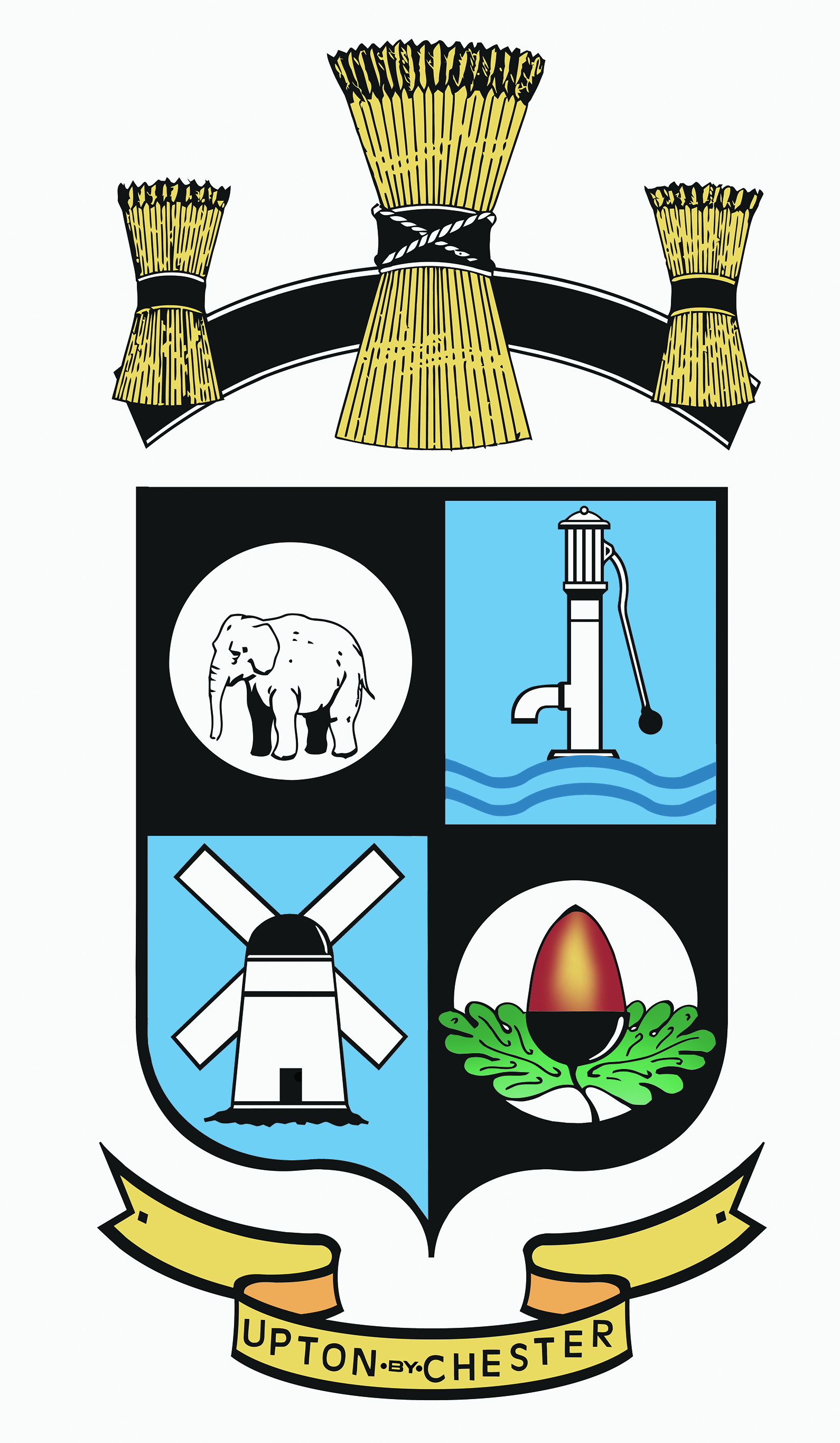  PARISH COUNCIL18 Gladstone RoadChesterCH1 4BY07584415343Email clerk@uptonbychester.org.ukDear Member,You are summoned to the Meeting of the Communications Committee to be held at 6.30 pm on Monday 11th June 2018 at Upton Pavilion, Wealstone Lane, Upton, Chester.The business to be transacted at the meeting is detailed on the agenda below. Please note that Standing Orders will apply at this meeting.  Members of the press and public are entitled to attend and there will be an 'Open Forum' for 10 minutes at the beginning of the meeting to raise any issues with the Parish Council.							Clerk to the Parish Council05.09.18AGENDA APPOLOGIES FOR ABSENCE.To receive apologies for absence as reported to the clerk.2.  DECLARATIONS OF INTEREST.To receive any declarations of interest in items on the agenda.3.  MINUTES OF THE LAST MEETING.To approve the Minutes of the meeting held on 11th June 2018. Enc4. NEWSLETTER.To discuss and agree the content of the Autumn / Winter newsletter.5. ARTICLES.    To agree a timescale for articles to be submitted to the clerk.6. DATE AND TIME OF THE NEXT MEETING.    To agree the date and time of the next meeting.